Letter of Refund for OverpaymentFrom, Ashoka Bisht12/22 - Sec, Main Market Khoda, Noida-202230 (+45)-001-001-0002ahiok@hotmail.com Date: Feb 10, 2018To,Divya Singh, New Mod,Hariyana(+091)-987678933divy@hotmail.com Hello Divya Sir,I had purchased a ticket for the Valentines Carnival on 29th January, due to which I paid an advance of 1500 Rs. Now that the price of the ticket is decreased as per it is showing online, I request you to refund the extra payment done by me. Please initiate the request from your end. It will be a great help.Thank you.Sincerely, Ashoka Bisht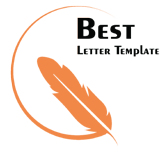 